Mascot Advisory Committee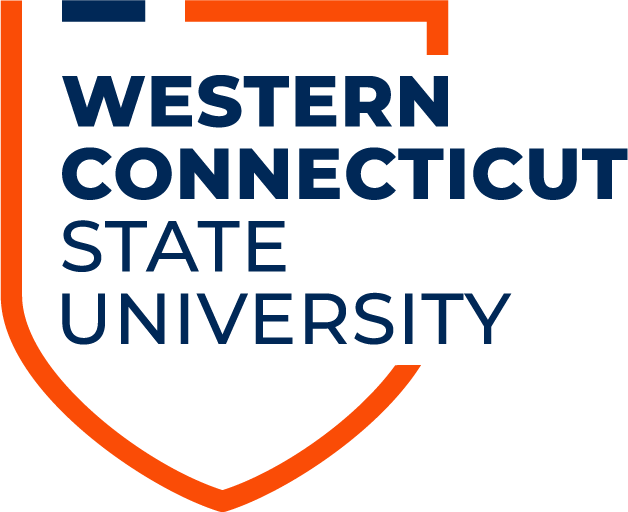 Monday, 5 October 2020 | 10:00am-12:00pmMicrosoft Teams MeetingAgendaCall to OrderAttendanceAcceptance of Previous Meetings’ Minutes20 July 202019 August 2020Public CommentUnfinished BusinessN/ANew BusinessAccepting Unofficial Business from Informal Meetings (7 and 21 September)Ethan Chan Appointment (10 Minutes)Subcommittee Report (10 Minutes)PollingHistory and ResearchSubmission Analysis (30 Minutes) SurveyMonkey ResultsExtend Submission WindowTimeline (30 Minutes)Adjournment